NOTICE OF PUBLIC MEETING
Membership, Nominations and Elections Committee Agenda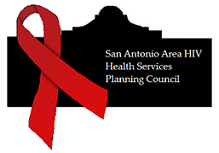 Thursday, March 3, 2022Join Zoom Meetinghttps://us02web.zoom.us/j/83581848766?pwd=Y2pvM0ExbFVmY3ZHOVgxUVNweTk1Zz09 11:00 a.m. – 12:30 p.m.Call to Order.Welcome and IntroductionsMission: To create a broad-based community response to the HIV epidemic affecting people within the Transitional Grant Area and to ensure the availability and coordination of high quality, comprehensive health and social services to people living with or affected by HIV.Approval of the Agenda.(For Possible Action) The Chair may entertain a motion for possible action.Approval of the MNE Committee Minutes from February 3, 2021, meeting.(For Possible Action) The Chair may entertain a motion for possible action.Committee Business Items:Item: Review and Manage Membership Application Process(For Discussion) The Chair may entertain a motion for possible action.Item: Discuss Mandatory Compliance Form(For Discussion) The Chair may entertain a motion for possible action.Item: Review of Planning Council Reflectiveness for Compliance(For Discussion) The Chair may entertain a motion for possible action.Item: Review and Manage Planning Council Membership Attendance (review draft policy for unexcused absences)Item: Conduct New Member Orientation(For Discussion) The Chair will entertain a motion for Committee Approval.Parking Lot Action ItemsPublic CommentNote: This part of the agenda is designed to provide Non-Planning Council members the opportunity to address the Planning Council and its Committees with issues related to the Council’s legislative mandates as stated in the re-authorized Ryan White HIV/AIDS Treatment Modernization Act. Fifteen (15) minutes of time will be set aside for public comment at each meeting. No speaker will be allowed more than five (5) minutes, and depending on the number of speakers, the amount of time allocated per speaker may be less than five (5) minutes.  Persons wishing to provide comments may do so by signing up on the “Public Comment” sign-in sheet prior to the call to order.Schedule of Next MeetingsMarch 17, 2022 at 10:00 am 		Executive & FMRA Committee MeetingMarch 17, 2022 at 12:30 pm		Planning Council MeetingMarch 17, 2022 at 6:00 pm		People’s CaucusApril 7, 2022 at 9:00 am		NA&CPCC Committee MeetingApril 7, 2022 at 11:00 am		MNE Committee MeetingApril 7, 2022 at 2:00 pm 		Ad-Hoc Website Committee	AnnouncementsAdjournmentTo Join This Meeting Via Teleconference/Video Conference.Vía Internet:  https://us02web.zoom.us/j/83581848766?pwd=Y2pvM0ExbFVmY3ZHOVgxUVNweTk1Zz09By Phone: +1 312 626 6799		Meeting ID: 835 8184 8766		Password: 477046#ItemAssigned ToDate AssignedDue DateStatus1.Share draft policy for the committee to consider promoting consistency in managing unexcused absencesPlanning Council SupportJan. 6, 2022Mar. 3, 20222.Create a Leadership Transition Program & PlanMNEProposed at Executive Committee 2/17/2022